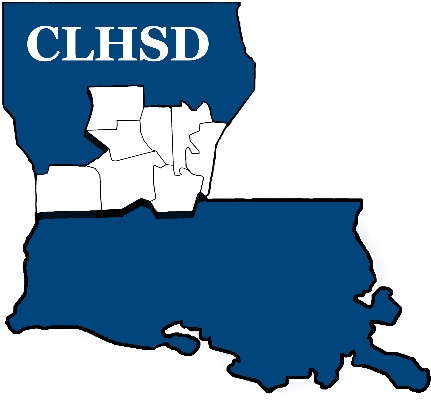  PUBLIC NOTICE The Board of Directors of Central La Human Services District will conduct its monthly meeting on: Thursday, December 2nd      5:30 p.m. 5411 Coliseum Blvd.Alexandria, LA The meeting is open to the public